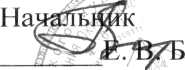 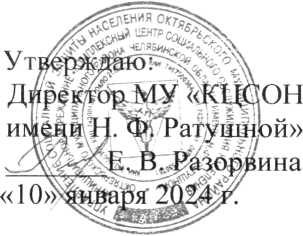 Планвыполнения муниципального задания на 2024 годпитания;Несоблюдение в семье с детьми санитарно-гигиенических условий проживания;Полная или частичная утрата родителями контроля за поведением детей;Неудовлетворенная потребность в оказании специализированной медицинской помощи детям;Неудовлетворенная потребность детей-инвалидов в создании доступной среды проживания, профессиональном обучении;Конфликт в семье родителей с детьми, угрожающий жизни детей;Среднедушевой доход семьи, имеющей несовершеннолетних детей, ниже установленной величины прожиточного минимума в Челябинской области (бедность);Психотравмирующая ситуация;Иные основания, предусмотренные Федеральным законом от 24июня 1999 года №	120-ФЗ «Об основах профилактикибезнадзорности и правонарушений несовершеннолетних».Основанием для рассмотрения вопроса о предоставлении социальных услуг в форме социального обслуживания на дому являются:Заявление родителя (законного представителя) о предоставлении социального обслуживания, поданное в письменном или электронном виде в уполномоченный орган;Решение уполномоченного органа о признании семьи, находящейся в социально опасном положении или трудной жизненной ситуации, принятое комиссионно на основании сведений, поступивших от физических и юридических лиц, в том числе от служб экстренной социально-психологической помощи, подключенных к единому общероссийскому номеру детского телефона доверия, в том числе поступивших от органов и учреждений системы профилактики безнадзорности и правонарушений несовершеннолетних.Уполномоченный орган в течение трёх рабочих дней с момента обращения заявителя проводит обследование условий ею жизнедеятельности и оформляет акт обследования.В течение пяти рабочих дней с даты подачи заявления уполномоченный орган принимает решение о признании семьи нуждающейся в социальном обслуживании либо об отказе в социальном обслуживании.В случае признания семьи нуждающейся в социальном обслуживании уполномоченным органом в течение 5 рабочих дней формируется индивидуальная программа социальных услуг в двух экземплярах. Один экземпляр индивидуальной программы, подписанный уполномоченным органом, передается гражданину не позднее десяти рабочих дней с подачи гражданином заявления, Второй экземпляр индивидуальной программы, подписанный гражданином, остаётся в уполномоченном органе.Перечень рекомендуемых поставщиков социальных услуг вносится в индивидуальную программу.Срок социального обслуживания семьи, находящейся в социально опасном положении или трудной жизненной ситуации, на дому определяется индивидуальной программой.Для каждой семьи определяется уровень социального сопровождения адаптационный, базовый (профилактический), кризисный, экстренный. Минимальный срок социального обслуживания для адаптационного и базового уровней - 12 месяцев, кризисного - 6 месяцев, экстренного - 3 месяца.Назначается специалист (из числа социальных педагогов, специалистов по работе с семьёй, специалистов по социальной работе, педагогов-психологов) ответственный за проведение индивидуальной профилактической работы с конкретной семьёй (куратор).Куратор проводит первичную диагностику ситуации в семье, информирует семью о предоставляемых услугах, совместно с ней составляет индивидуальную программу реабилитации семьи, включающую мероприятия по разрешению проблем семьи, сроки их реализации и сведения о заинтересованных организациях, ответственных за исполнение мероприятий. Куратор формирует личное дело семьи, содержащее следующие документы: копии документов, удостоверяющих личность несовершеннолетнего и членов семьи, документа, подтверждающего регистрацию в системе индивидуального (персонифицированного) учёта (при их наличии); индивидуальную программу; индивидуальную программу реабилитации семьи; дневник наблюдения семьи; акты обследования, рекомендации; ежеквартальное заключение (анализ, динамика, положения в семье, предложения по корректировке мероприятий индивидуальной программы реабилитации семьи, выносимые на рассмотрение и утверждение комиссией); результаты диагностики и рекомендации; ходатайства; запросы, ответы на запросы; карту занятости детей школьного возраста в каникулярное время; другие документы по социальному сопровождению семьи.Документ, подтверждающий регистрацию в системе индивидуального (персонифицированного) учёта, запрашивается в рамках межведомственного информационного взаимодействия. Заявитель вправе самостоятельно по собственной инициативе представить документ, подтверждающий регистрацию в системе индивидуального (персонифицированного) учёта.	№п/пОтделениеНаименование социальной услугиОтветственныйОтметка об исполненииНормативные правовые акты. Регулирующие порядок оказания муниципальной услуги:Федеральный закон от 28 декабря 2013 г. № 442-ФЗ «Об основах социального обслуживания граждан в Российской Федерации»Постановление Правительства Российской Федерации от 18 октября 2014 года № 1075 «Правила определения среднедушевого дохода для предоставления социальных услуг бесплатно»Закон Челябинской области от 23 октября 2014 г. № 36-30 «Об организации социального обслуживания граждан в Челябинской области»Постановление Правительства Челябинской области от 21 октября 2015 г. № 546-П «Об Утверждении порядков предоставления социальных услуг поставщиками социальных услуг» (с изменениями от 1 1.11.2022 г Постановление Правительства Челябинской области от 11.1 1.2022 г. № 640 «О внесении изменений в постановление Правительства Челябинской области от 21.10.2015 г. № 546-П»)Гарантированные социальные услуги: - Приказом Министерства социальных отношений Челябинской области от 27.12.2023 года № 757 «Об утверждении тарифов на социальные услуги для поставщиков социальных услуг, находящихся в ведении Челябинской области»;Дополнительные социальные услуги — Постановлением Главы района от 09.01.2024 № 2 «Об утверждении перечня, порядка и тарифов на платные социальные услуги, предоставляемые МУ «КЦСОН Октябрьского муниципального района Челябинской области имени Н. Ф. Ратушной»Нормативные правовые акты. Регулирующие порядок оказания муниципальной услуги:Федеральный закон от 28 декабря 2013 г. № 442-ФЗ «Об основах социального обслуживания граждан в Российской Федерации»Постановление Правительства Российской Федерации от 18 октября 2014 года № 1075 «Правила определения среднедушевого дохода для предоставления социальных услуг бесплатно»Закон Челябинской области от 23 октября 2014 г. № 36-30 «Об организации социального обслуживания граждан в Челябинской области»Постановление Правительства Челябинской области от 21 октября 2015 г. № 546-П «Об Утверждении порядков предоставления социальных услуг поставщиками социальных услуг» (с изменениями от 1 1.11.2022 г Постановление Правительства Челябинской области от 11.1 1.2022 г. № 640 «О внесении изменений в постановление Правительства Челябинской области от 21.10.2015 г. № 546-П»)Гарантированные социальные услуги: - Приказом Министерства социальных отношений Челябинской области от 27.12.2023 года № 757 «Об утверждении тарифов на социальные услуги для поставщиков социальных услуг, находящихся в ведении Челябинской области»;Дополнительные социальные услуги — Постановлением Главы района от 09.01.2024 № 2 «Об утверждении перечня, порядка и тарифов на платные социальные услуги, предоставляемые МУ «КЦСОН Октябрьского муниципального района Челябинской области имени Н. Ф. Ратушной»Нормативные правовые акты. Регулирующие порядок оказания муниципальной услуги:Федеральный закон от 28 декабря 2013 г. № 442-ФЗ «Об основах социального обслуживания граждан в Российской Федерации»Постановление Правительства Российской Федерации от 18 октября 2014 года № 1075 «Правила определения среднедушевого дохода для предоставления социальных услуг бесплатно»Закон Челябинской области от 23 октября 2014 г. № 36-30 «Об организации социального обслуживания граждан в Челябинской области»Постановление Правительства Челябинской области от 21 октября 2015 г. № 546-П «Об Утверждении порядков предоставления социальных услуг поставщиками социальных услуг» (с изменениями от 1 1.11.2022 г Постановление Правительства Челябинской области от 11.1 1.2022 г. № 640 «О внесении изменений в постановление Правительства Челябинской области от 21.10.2015 г. № 546-П»)Гарантированные социальные услуги: - Приказом Министерства социальных отношений Челябинской области от 27.12.2023 года № 757 «Об утверждении тарифов на социальные услуги для поставщиков социальных услуг, находящихся в ведении Челябинской области»;Дополнительные социальные услуги — Постановлением Главы района от 09.01.2024 № 2 «Об утверждении перечня, порядка и тарифов на платные социальные услуги, предоставляемые МУ «КЦСОН Октябрьского муниципального района Челябинской области имени Н. Ф. Ратушной»Нормативные правовые акты. Регулирующие порядок оказания муниципальной услуги:Федеральный закон от 28 декабря 2013 г. № 442-ФЗ «Об основах социального обслуживания граждан в Российской Федерации»Постановление Правительства Российской Федерации от 18 октября 2014 года № 1075 «Правила определения среднедушевого дохода для предоставления социальных услуг бесплатно»Закон Челябинской области от 23 октября 2014 г. № 36-30 «Об организации социального обслуживания граждан в Челябинской области»Постановление Правительства Челябинской области от 21 октября 2015 г. № 546-П «Об Утверждении порядков предоставления социальных услуг поставщиками социальных услуг» (с изменениями от 1 1.11.2022 г Постановление Правительства Челябинской области от 11.1 1.2022 г. № 640 «О внесении изменений в постановление Правительства Челябинской области от 21.10.2015 г. № 546-П»)Гарантированные социальные услуги: - Приказом Министерства социальных отношений Челябинской области от 27.12.2023 года № 757 «Об утверждении тарифов на социальные услуги для поставщиков социальных услуг, находящихся в ведении Челябинской области»;Дополнительные социальные услуги — Постановлением Главы района от 09.01.2024 № 2 «Об утверждении перечня, порядка и тарифов на платные социальные услуги, предоставляемые МУ «КЦСОН Октябрьского муниципального района Челябинской области имени Н. Ф. Ратушной»Нормативные правовые акты. Регулирующие порядок оказания муниципальной услуги:Федеральный закон от 28 декабря 2013 г. № 442-ФЗ «Об основах социального обслуживания граждан в Российской Федерации»Постановление Правительства Российской Федерации от 18 октября 2014 года № 1075 «Правила определения среднедушевого дохода для предоставления социальных услуг бесплатно»Закон Челябинской области от 23 октября 2014 г. № 36-30 «Об организации социального обслуживания граждан в Челябинской области»Постановление Правительства Челябинской области от 21 октября 2015 г. № 546-П «Об Утверждении порядков предоставления социальных услуг поставщиками социальных услуг» (с изменениями от 1 1.11.2022 г Постановление Правительства Челябинской области от 11.1 1.2022 г. № 640 «О внесении изменений в постановление Правительства Челябинской области от 21.10.2015 г. № 546-П»)Гарантированные социальные услуги: - Приказом Министерства социальных отношений Челябинской области от 27.12.2023 года № 757 «Об утверждении тарифов на социальные услуги для поставщиков социальных услуг, находящихся в ведении Челябинской области»;Дополнительные социальные услуги — Постановлением Главы района от 09.01.2024 № 2 «Об утверждении перечня, порядка и тарифов на платные социальные услуги, предоставляемые МУ «КЦСОН Октябрьского муниципального района Челябинской области имени Н. Ф. Ратушной»1Отделение социального обслуживания на домумуниципальное задание 479 человекСоциальные услуги по социальному обслуживанию на дому в трех отделениях учреждения в соответствии с:Услуги по организации бытаМелкий ремонт одеждыСтирка белья (ручная)Стирка белья (машинная)Глажка бельяВыписка топливаОбеспечение водой в бытовое помещение (баня)Топка печи бытовых помещений (баня)Покупка баллонного газа (доставка газа газовой службой)Общая уборка помещения средствами клиента:2.1 Помощь в домашнем хозяйстве (мытьё посуды, мытьезаведующиеотделениемсоциальногообслуживания надому № 1, № 2;социальныеработникиполиклиника и т. п.Обслуживание осуществляется: платно, с частичной оплатой, на бесплатной основе.2Отделениесрочногосоциальногообслуживаниямуниципальноезадание 1150человекОбеспечение бесплатным горячим питанием или наборами продуктов.Обеспечение одеждой, обувью и другими предметами первой необходимости.Содействие в получении временного жилого помещения.Содействие в получении юридической помощи в целях защиты прав и законных интересов получателей социальных услуг.Содействие в получении экстренной психологической помощи с привлечением к этой работе психологов и священнослужителей.Разовая выплата единовременного социального пособия.Временное обеспечение техническими средствами ухода, реабилитации и адаптации.Сопровождение при госпитализации в медицинские организации - при предоставлении социальных услуг в стационарной форме социального обслуживанияЗаведующаяотделением срочногосоциальногообслуживания;специалистыотделения3Отделение дневного пребывания (полустационарная форма социального обслуживания) - муниципальное задание 390 человекПолустационарные социальные услуги осуществляются в соответствии с Приказом Министерства социальных отношений Челябинской области от 30.12.2022 года № 676 «Об утверждении тарифов на социальные услуги для поставщиков социальных услуг, находящихся в ведении Челябинской области» и Постановлением Главы района от 09.01.2023 № 1 «Об утверждении перечня, порядка и тарифов на платные социальные услуги, предоставляемые МУ «КЦСОН Октябрьского муниципального района Челябинской области имени Н. Ф. Ратушной»:1. Ручной массаж:общий массаж телаобщий массаж спинычастичный массаж спинымассаж верхних конечностеймассаж коленного суставамассаж воротниковой зонымассаж поясничного отделамассаж спины и поясницымассаж шейного отделамассаж кисти и предплечьязаведующая отделением дневного пребывания; специалисты отделения- массаж животаМеханический массажГорячее питаниеКислородный коктейльАромотерагшяФиточайМелкий ремонт одеждыПроведение медицинского осмотра, медицинского освидетельствования и медицинской экспертизы, организация и выполнение следующих работ (услуг) при проведении медицинских осмотров по: медицинским осмотрам (предрейсовым, послерейсовым).Обслуживание осуществляется: платно, с частичной оплатой, на бесплатной основе.Предоставление консультативных и методических услуг в целях усиления мероприятий по предотвращению распространения на территории Челябинской области новой вирусной инфекции, необходимости вакцинации.Клубные объединения осуществляют работу в рамках оказания социально-бытовых и культурно-досуговых услуг с получателями социальных услуг онлайн.4Отделение социальной помощи семье и детяммуниципальное задание 80 человекСоциальные услуги на дому предоставляются несовершеннолетним гражданам и их родителям (законным представителям) при наличии обстоятельств, позволяющих определить, находится ли несовершеннолетний вследствие безнадзорности и беспризорности в обстановке, представляющей опасность для его жизни или здоровья, либо не отвечающей требованиям к его воспитанию или содержанию, а также способствующей совершению им правонарушений или антиобщественных действий.К обстоятельствам, при которых предоставляются социальные услуги, относятся:Отсутствие работы у родителей (иных законных представителей);Кризис детско-родительских отношений в семье, в том числе пренебрежение нуждами детей;Наличие признаков насилия, жестокого обращения родителей (иных законных представителей) с ребенком (детьми), включая физическое, психическое, сексуальное насилие;Отсутствие у ребёнка (детей) необходимой одежды, регулярногозаведующая отделением социальной помощи семье и детям; специалисты отделенияВиды, объёмы, условия предоставления социальных услуг и показатели качества социальных услуг в форме социального обслуживания на дому несовершеннолетним и их родителям (законным представителем), находящимся в социально опасном положении или трудной жизненной ситуации определены Порядком, утвержденном постановление Правительства Челябинской области ог 21.10.2015 . № 546-Г1 (в редакции 2022 г.)Общее количество планируемых граждан но предоставлению социальных услуг учреждением согласно муниципального задания - 2099 получателей социальных услуг.Общее количество планируемых граждан но предоставлению социальных услуг учреждением согласно муниципального задания - 2099 получателей социальных услуг.Общее количество планируемых граждан но предоставлению социальных услуг учреждением согласно муниципального задания - 2099 получателей социальных услуг.Общее количество планируемых граждан но предоставлению социальных услуг учреждением согласно муниципального задания - 2099 получателей социальных услуг.Общее количество планируемых граждан но предоставлению социальных услуг учреждением согласно муниципального задания - 2099 получателей социальных услуг.